Pozývame Vás na rozlúčku s jeseňou                dňa 25. 11. 2017        Mojtín - LadceOdchod autobusu zo zást. Púchov;Klenoty o 6:37 na MojtínTrasa je dlhá 16,5 km = 4:30 hod.Predpokladaný príchod do Púchova po 14. hod. (autobus o 14:04; vlak o 14:13)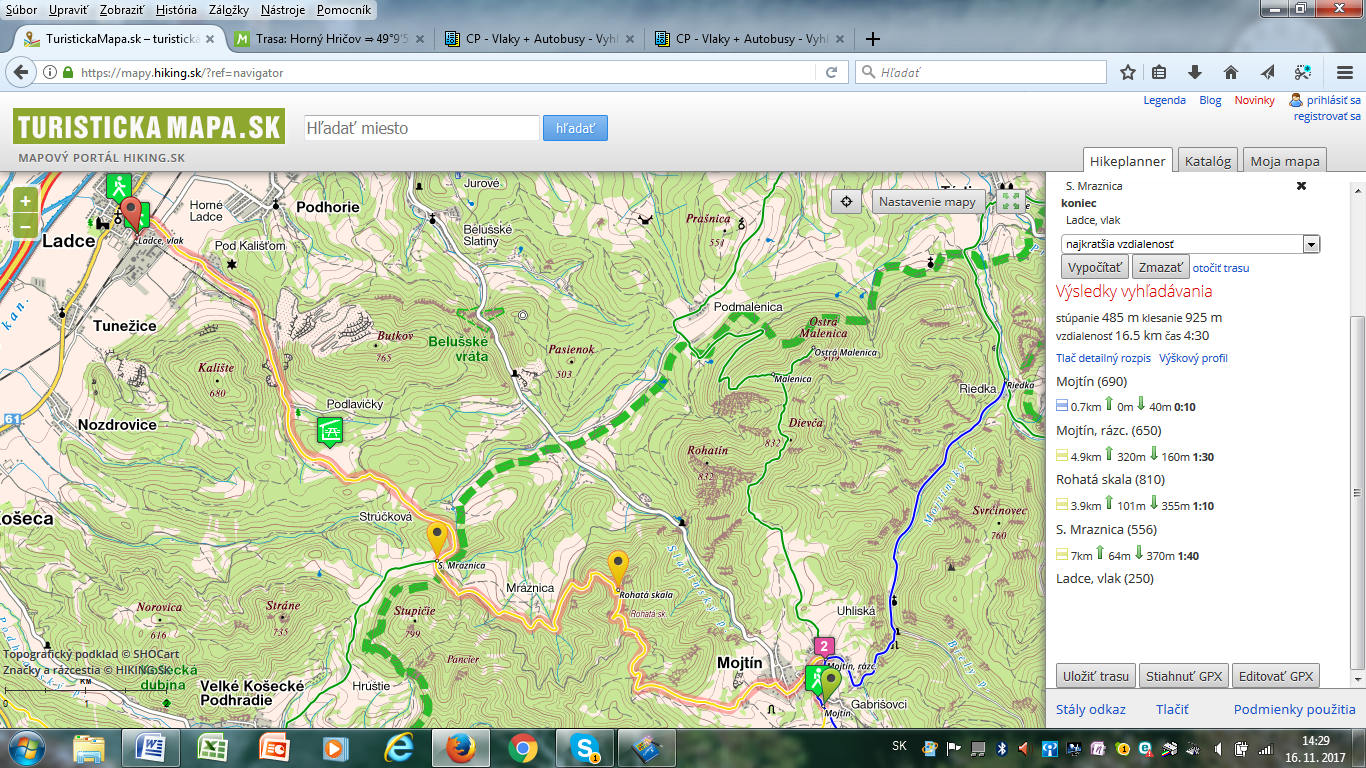 Info: Drahoslava Hudecová č.t. 0949090934